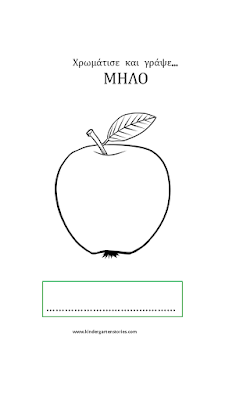 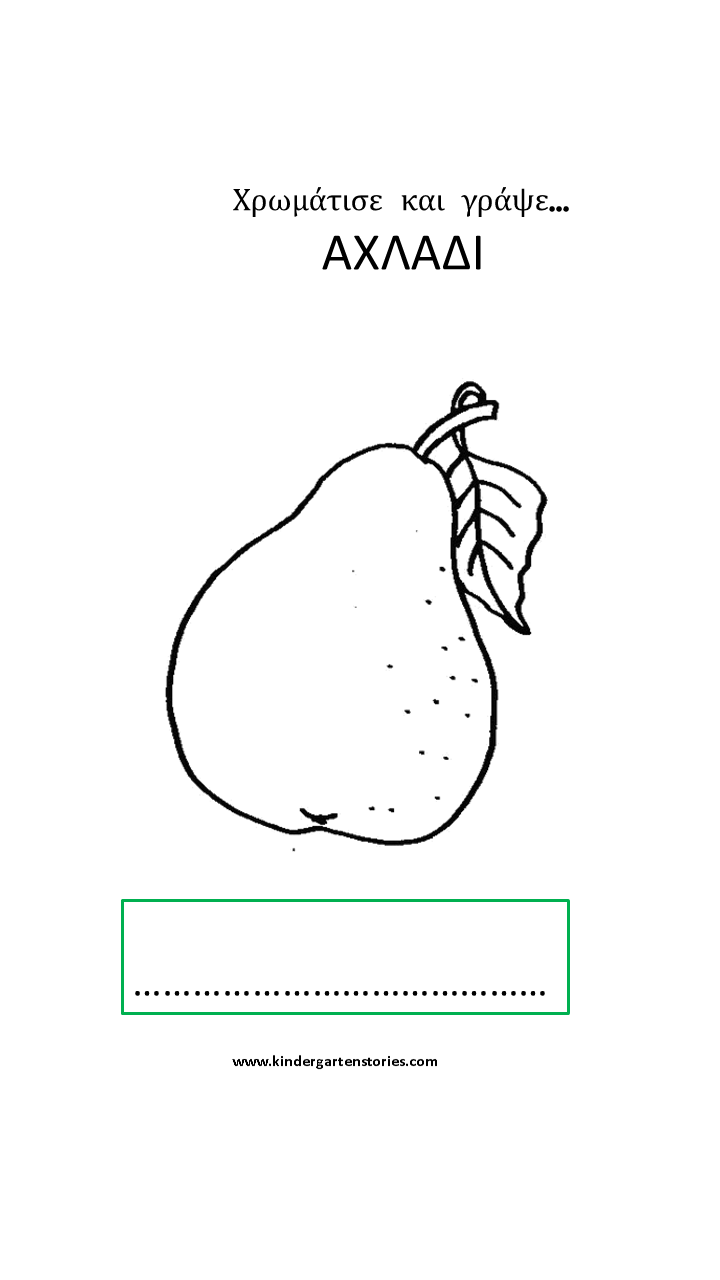 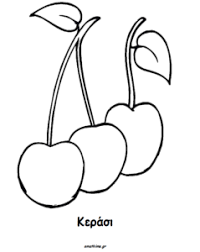 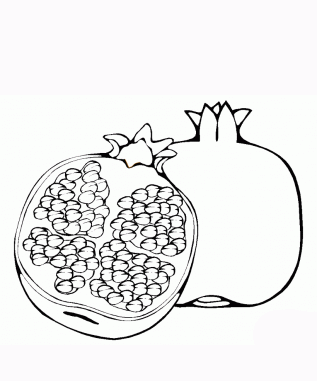 ΤΟ  ΡΟΔΙ ΕΙΝΑΙ………………………….ΕΧΕΙ ΜΕΣΑ ΤΟΥ ΜΙΚΡΑ …………………………………ΣΠΟΡΑΚΙΑ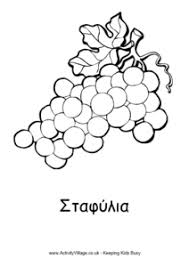 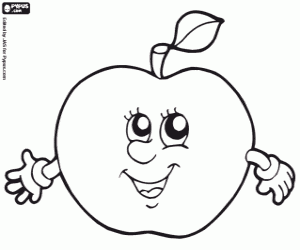 ΤΟ ΜΗΛΟ ΕΙΝΑΙ……………………………………….ΕΧΕΙ ΧΡΩΜΑ………………………………………..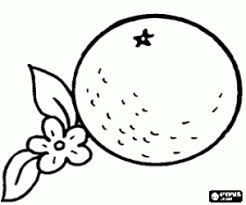 ΤΟ ΠΟΡΤΟΚΑΛΙ ΕΙΝΑΙ……………………………………….ΕΧΕΙ ΧΡΩΜΑ…………………………………………..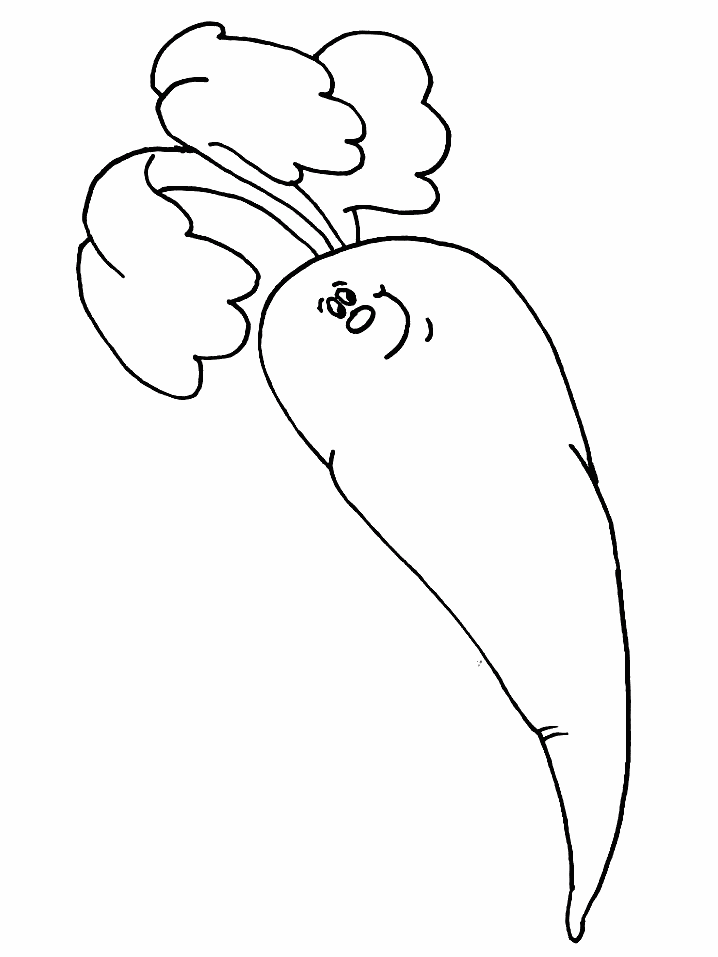 ΤΟ ΚΑΡΟΤΟ ΕΙΝΑΙ ……………………………ΕΧΕΙ ΧΡΩΜΑ………………………………………….
Η ΜΠΑΝΑΝΑ ΕΙΝΑΙ…………………………………..ΕΧΕΙ ΧΡΩΜΑ……………………………………………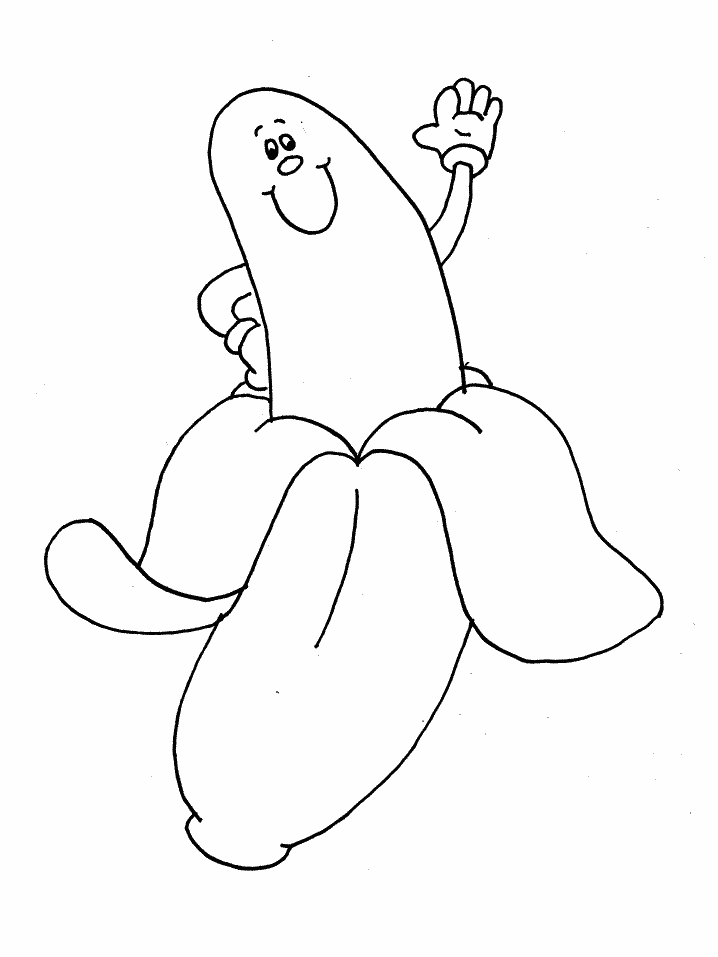 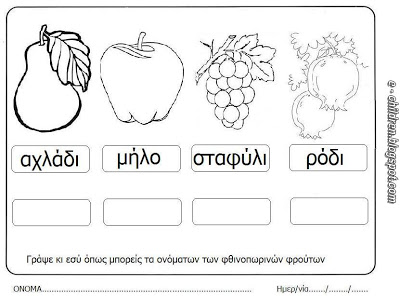 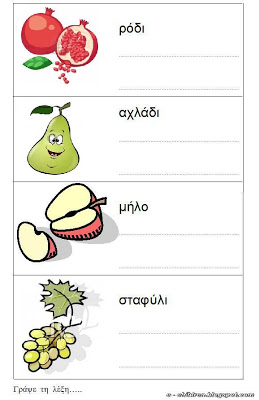 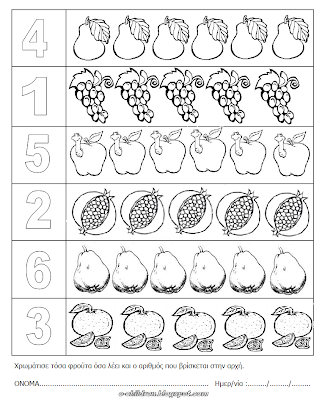 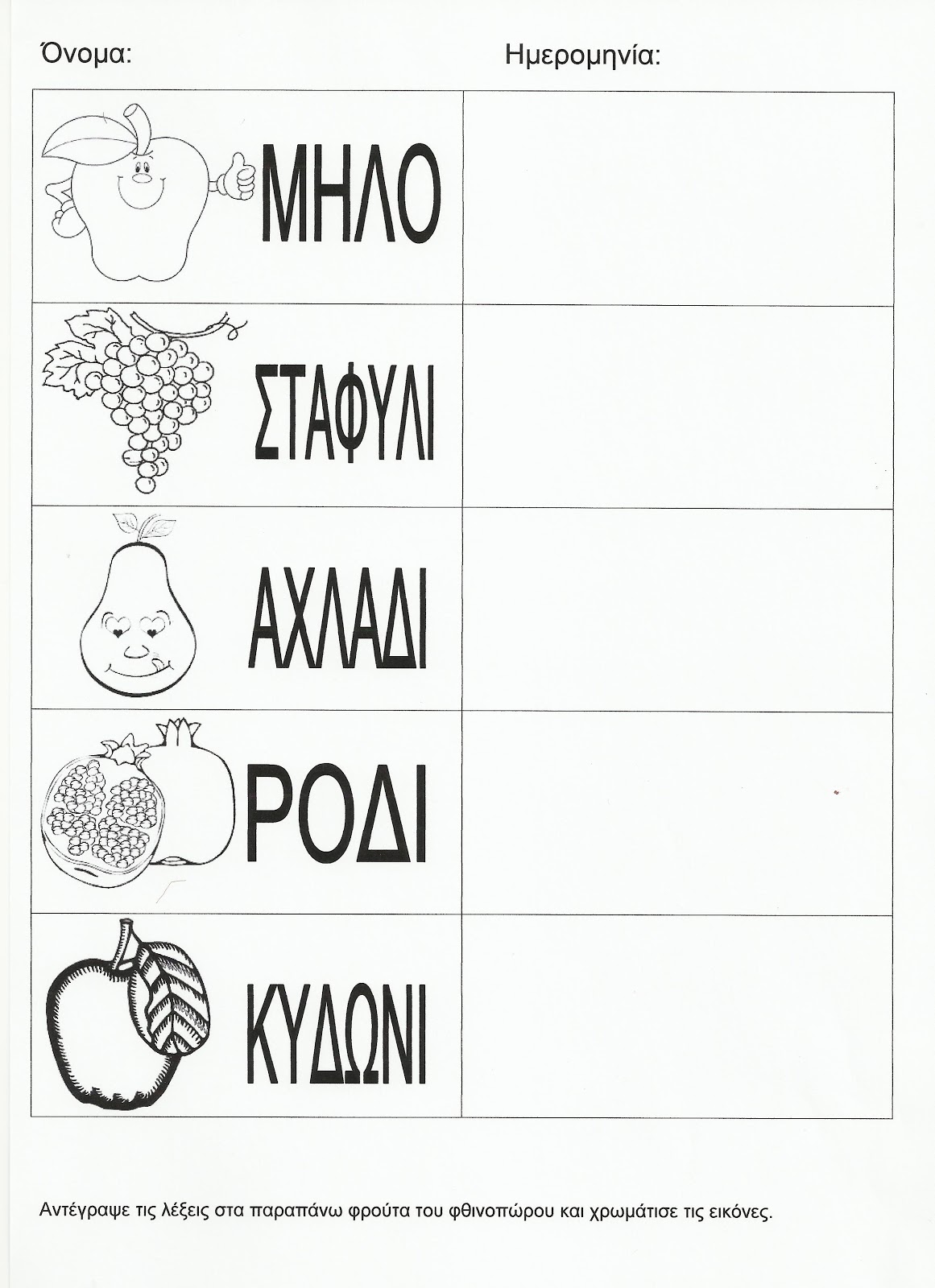 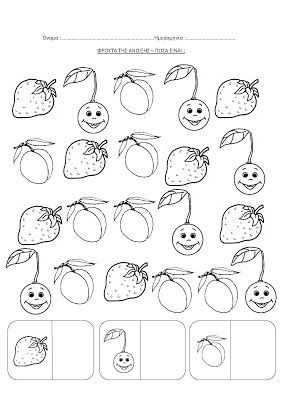 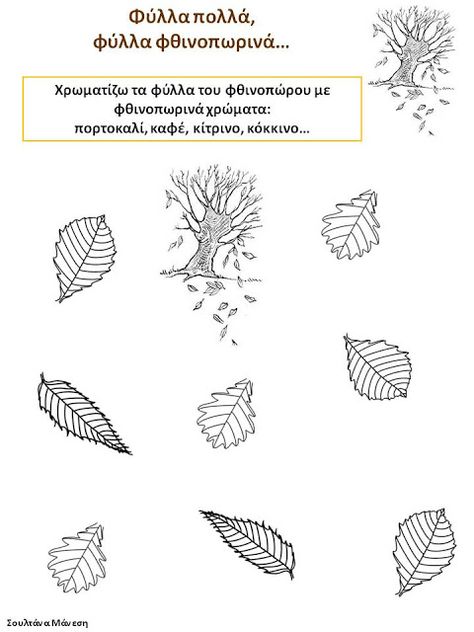 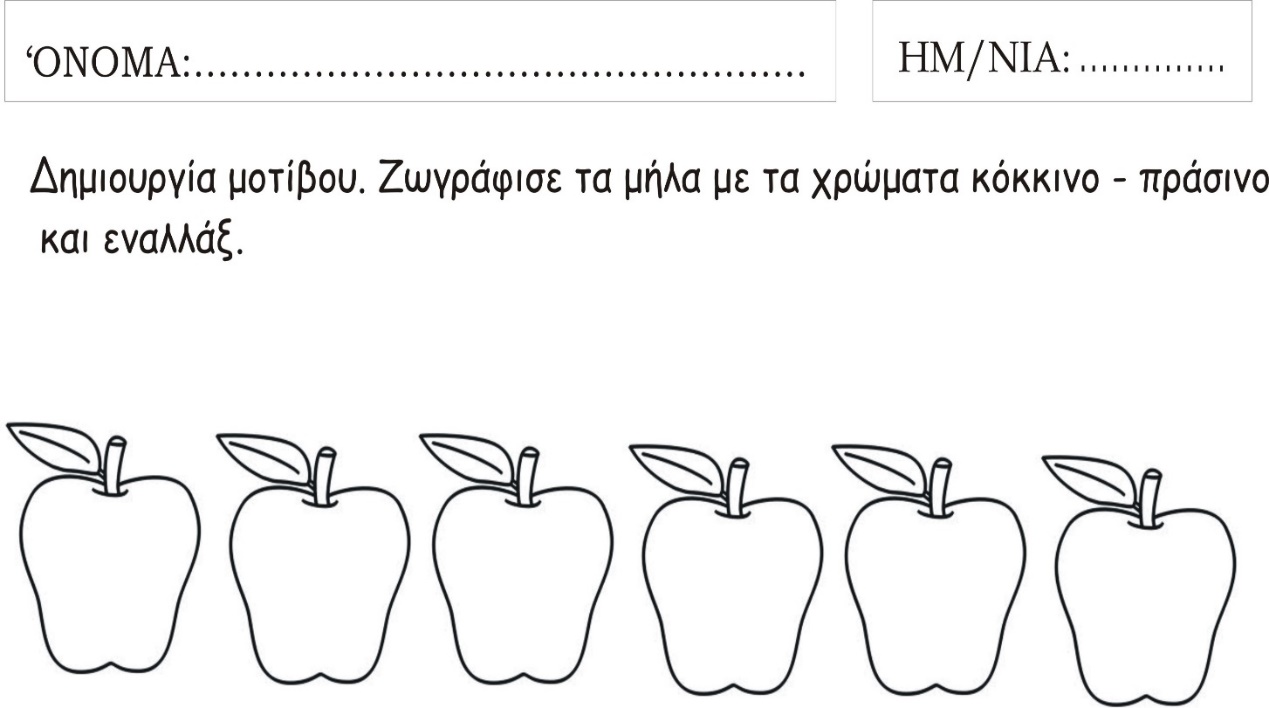 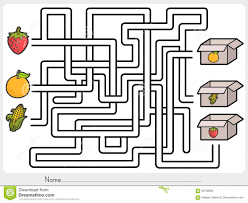 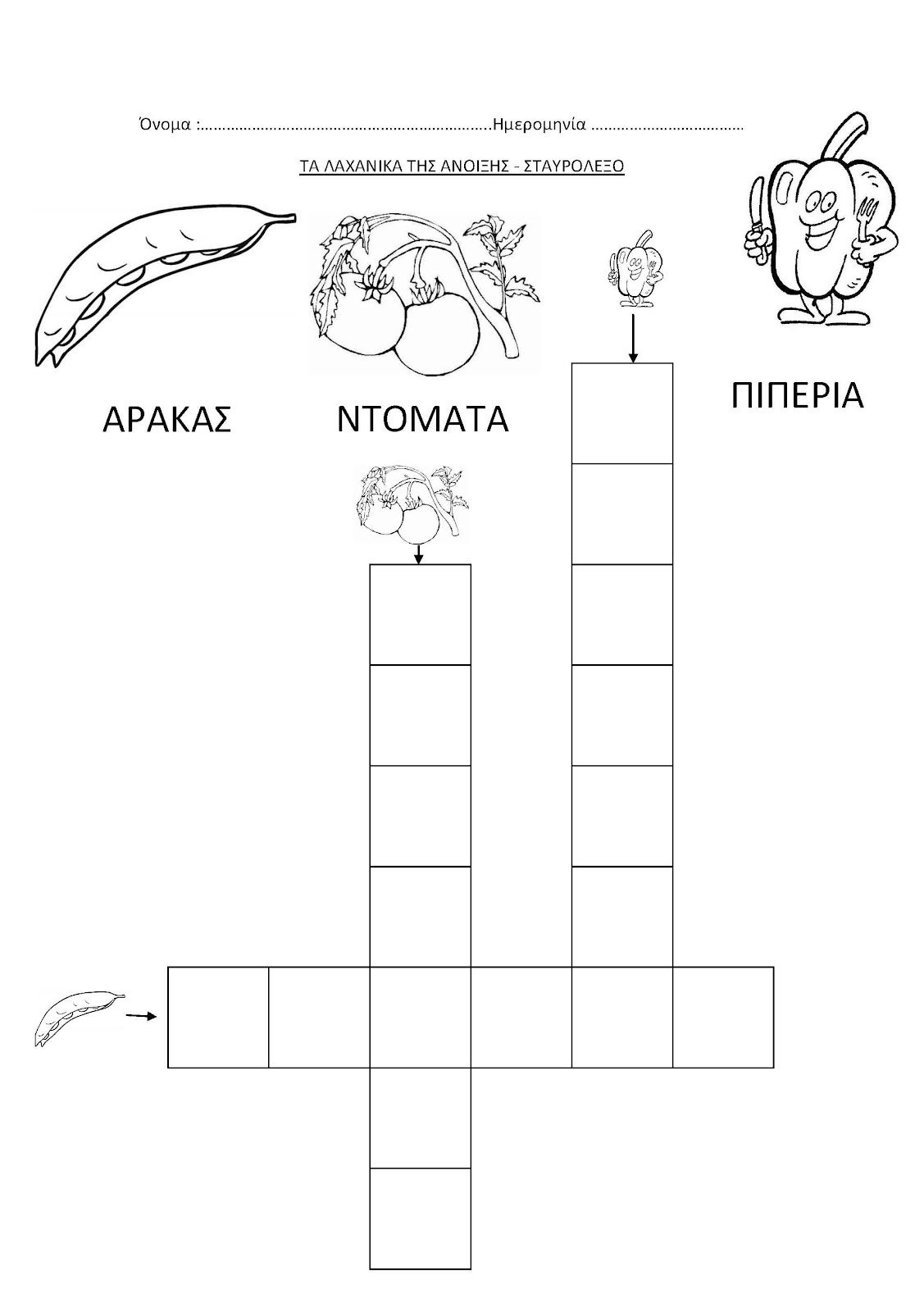 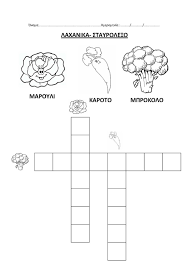 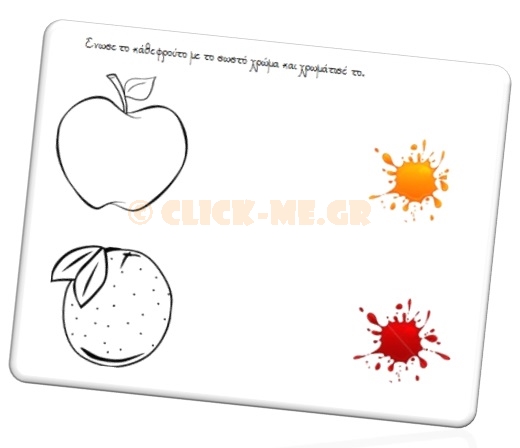 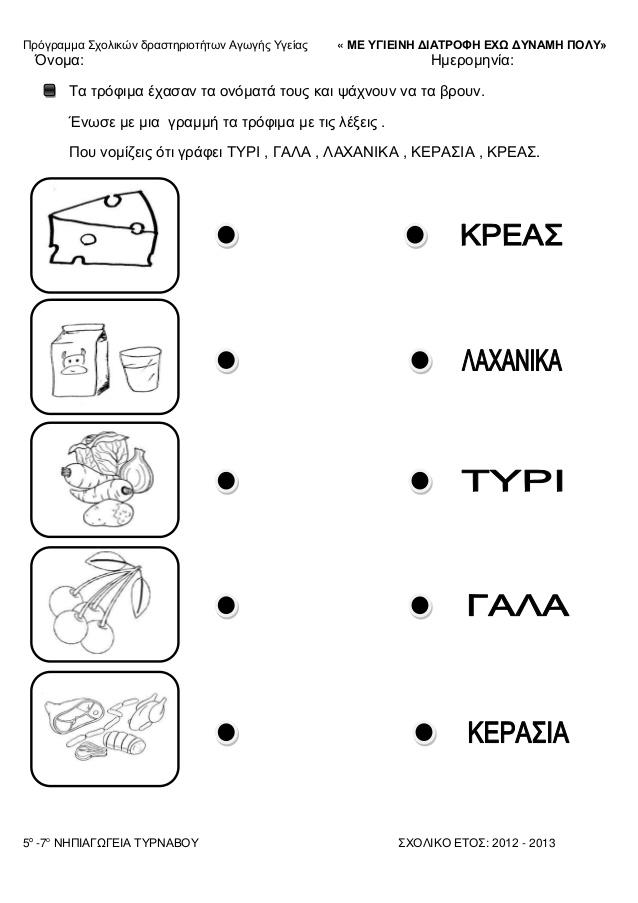 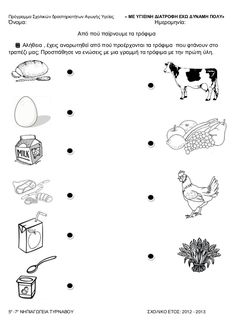 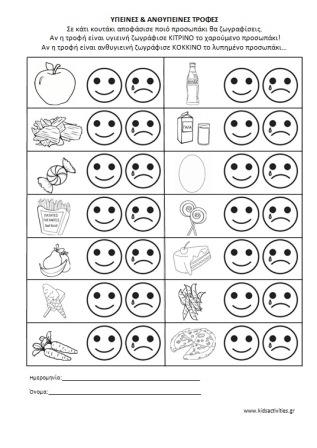 